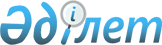 Об оказании социальной помощи отдельным категориям нуждающихся граждан
					
			Утративший силу
			
			
		
					Решение Бескарагайского районного маслихата Восточно-Казахстанской области от 20 декабря 2012 года N 8/7-V. Зарегистрировано Департаментом юстиции Восточно-Казахстанской области 25 декабря 2012 года за N 2784. Утратило силу решением Бескарагайского районного маслихата Восточно-Казахстанской области от 08 июля 2014 года N 23/6-V

      Сноска. Утратило силу решением Бескарагайского районного маслихата Восточно-Казахстанской области от 08.07.2014 N 23/6-V (вводится в действие по истечении десяти календарных дней после дня его первого официального опубликования).

      

      

      Примечание РЦПИ.

      В тексте сохранена авторская орфография и пунктуация.

      

      В соответствии со статьями 5, 6, 7, 8, 9 Закона Республики Казахстан от 28 апреля 1995 года «О льготах и социальной защите участников, инвалидов Великой Отечественной войны и лиц, приравненных к ним», статьей 2 Закона Республики Казахстан от 16 апреля 1997 года «О жилищных отношениях», подпунктом 15) пункта 1 статьи 6 Закона Республики Казахстан от 23 января 2001 года «О местном государственном управлении и самоуправлении в Республике Казахстан», подпунктом 14) пункта 1 постановления Правительства Республики Казахстан от 7 апреля 2011 года № 394 «Об утверждении стандартов государственных услуг в сфере социальной защиты, оказываемых местными исполнительными органами» Бескарагайский районный маслихат РЕШИЛ:



      1. Определить следующие категории физических лиц на оказание социальной помощи отдельным категориям нуждающихся граждан:



      1) участники и инвалиды Великой Отечественной войны;



      2) лица, приравненные по льготам и гарантиям к участникам и инвалидам Великой Отечественной войны;



      3) другие категории лиц, приравненные по льготам и гарантиям к участникам войны;



      4) пенсионеры по возрасту, а также пенсионеры, получающие минимальный размер пенсий, одинокие пенсионеры;



      5) инвалиды, в том числе лица, воспитывающие ребенка - инвалида до 18 лет;



      6) жертвы политических репрессий;



      7) многодетные матери, награжденные подвесками «Алтын алқа», «Күмiс алқа», орденами «Материнская Слава» I, II степени или ранее получившие звание «Мать-Героиня»;



      8) многодетные семьи, имеющие четырех и более совместно проживающих несовершеннолетних детей, в том числе детей, обучающихся по очной форме обучения в организациях среднего, технического и профессионального, после среднего образования, высших учебных заведениях, после достижения ими совершеннолетия до времени окончания ими учебных заведений (но до двадцатитрехлетнего возраста);



      9) дети, в том числе дети-сироты, дети, оставшиеся без попечения родителей, выпускники детских домов, а также студенты из малообеспеченных семей;



      10) малообеспеченные граждане;



      11) граждане, имеющие онкологические заболевания и различные формы туберкулеза;



      12) граждане, попавшие в трудную жизненную ситуацию (пожар, стихийные бедствия).



      2. Определить перечень необходимых документов на оказание социальной помощи отдельным категориям нуждающихся граждан:

      1) заявление на оказание социальной помощи;

      2) документ, удостоверяющий личность;

      3) книга регистрации граждан или справка с места жительства;

      4) регистрационный номер налогоплательщика;

      5) сведения о доходах семьи;

      6) документ, подтверждающий статус заявителя;

      7) акт либо иной документ, подтверждающий наступление чрезвычайной ситуации, выдаваемый соответствующим уполномоченным органом;

      8) для больных туберкулезом по спискам противотуберкулезного диспансера;

      9) документы предоставляются в подлинниках и копиях, подлинники после сверки возвращаются заявителю.



      3. Настоящее решение вводится в действие по истечении десяти календарных дней после дня его первого официального опубликования.

      

      

      Председатель сессии                                   Б. ОМАРОВ

      

      Секретарь Бескарагайского

      районного маслихата                                  К. САДЫКОВ
					© 2012. РГП на ПХВ «Институт законодательства и правовой информации Республики Казахстан» Министерства юстиции Республики Казахстан
				